به نام خدا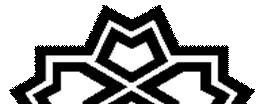 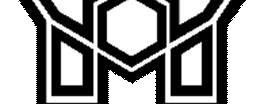 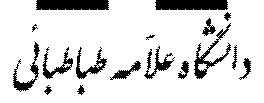 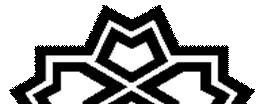 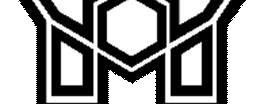 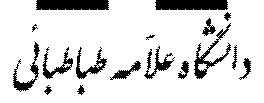 فرم درخواست دفاع یا سمینار آنلاین معاون محترم آموزشی دانشکده روان شناسی و علوم تربیتی سرکار خانم دکتر آتوسا کلانتر هرمزی باسلاماینجانب  .... دانشجوي رشته ………… مقطع ……………. با عنوان پایان نامه: …………. متقاضی برگزاري جلسه ……… خود به صورت آنلاین مورخ ......... و با حضور اعضاي کمیته راهبري و هیات داوران هستم. خواهشمند است هماهنگی هاي لازم به عمل آید.   امضاء دانشجو                             امضاء و تأیید استاد راهنما مشخصات دانشجو مشخصات کمیته راهبري و هیات داوران  توجه : ارسال اسکن تایید استاد راهنما براي حضور آنلاین سایر اعضاي کمیته رهبري و هیات داوران، به همراه فرم ضروري است. شماره دانشجویی:  نام و نام خانوادگی:  عنوان رساله یا پایان نامه:  شماره تماس دانشجو رشته:  دانشکده:  شماره تماس  سمت در کمیته  راهبري  نام و نام خانوادگی  استاد راهنما    -1استاد مشاور     -2استاد داور     -3   -4   -5